ВОЗРАСТНЫЕ ОСОБЕННОСТИРАЗВИТИЯ ДЕТЕЙ 6 – 7 ЛЕТВ жизни ребенка, нет больше ни одного момента, когда бы так резко и кардинально менялась его жизнь, как при поступлении в школу.    Провожая малыша в первый класс, родители почему-то думают, что он автоматически переходит в другую возрастную категорию. В одной известной песенке поется «называли тебя дошколенком, а теперь первоклашкой зовут».Потребуется не один день и даже не одна неделя, прежде чем ребенок поймет, что такое быть школьником. И от поведения родителей во многом зависит, к каким выводам он придет. Знание основных возрастных особенностей детей 6-7 лет позволит не только трезво оценить уровень готовности ребенка к школьному обучению, но и соотнести его реальные умения с его потенциальными возможностями.Каковы же они – наши первоклассники?Вот некоторые умения и особенности развития детей 6-7 летнего возраста.Направления развития, умения и особенности развития1.Социальное развитие                              - умеют общаться со сверстниками и взрослыми                                                           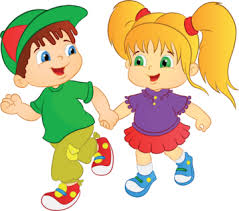 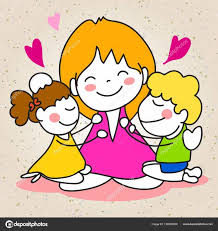 - знают основные правила общения;- хорошо ориентируются не только в знакомой, но и в незнакомой обстановке;- способны управлять своим поведением (знают границы дозволенного, но нередко экспериментируют, проверяя,нельзя ли расширить эти границы)- стремятся быть хорошими, первыми, очень огорчаются при неудаче;- тонко реагируют на изменение отношения, настроения взрослых.2. Организация деятельности- способны воспринимать инструкцию и по ней выполнять задание, но даже если поставлены цель и четкая задача действий, то они все еще нуждаются в организующей помощи;- могут планировать свою деятельность, а не действовать хаотично, методом проб и ошибок;- способны сосредоточенно, без отвлечения работать по инструкции 10-15 минут, затем им требуется небольшой отдых или изменение вида деятельности;- способны оценить в общем качество своей работы, при этом ориентированы на положительную оценку и нуждаются в ней;- способны самостоятельно исправить ошибки и вносить коррекцию по ходу деятельности.Речевое развитие- способны правильно произносить все звуки родного языка и к простейшему звуковому анализу слов- обладают хорошим словарным запасом (3,5 – 7 тысяч слов)- грамматически правильно строят предложения;- умеют самостоятельно пересказать знакомую сказку или составить рассказ по картинкам и любят это делать;- свободно общаются со взрослыми и сверстниками (отвечают на вопросы, задают вопросы, умеют выражать свою мысль);- способны передавать интонацией различные чувства, речь богата интонационно;- способны использовать все союзы и приставки, обобщающие слова, придаточные предложения.Интеллектуальное развитие- способны к систематизации, классификации и группировке процессов, явлений, предметов, к анализу простых                     причинно-следственных связей;- проявляют самостоятельный интерес к животным, кприродным объектам и явлениям, наблюдательны, задают много вопросов;- с удовольствием воспринимают любую новую информацию;- имеют элементарный запас сведений и знаний об окружающем мире, быте, жизниРазвитие внимания- способны к произвольному вниманию, однако устойчивость его еще не велика (10—15 минут) и зависит от условий и индивидуальных особенностей ребенкаРазвитие памяти и объема внимания- количество одновременно воспринимаемых объектов не велико (1 – 2);- преобладает непроизвольная память, продуктивность непроизвольной памяти резко повышается при активном восприятии;- дети способны к произвольному запоминанию;- умеют принять и самостоятельно поставить задачу и проконтролировать ее выполнение при запоминании как наглядного, так и словесного материала- значительно легче запоминают наглядные образы, чем словесныерассуждения;- способны овладеть приемами логического запоминания;- не способны быстро и четко переключать внимание с одного объекта, вида деятельности и т. п. на другойРазвитие мышления- наиболее характерно наглядно-образное и действенно-образное мышление-  доступна логическая форма мышления.Зрительно-пространственное восприятие-  способны различать расположение фигур, деталей в пространстве и на плоскости (над — под, на — за, перед — возле, сверху — внизу, справа - слева и т. п )Слухо - моторная координация- способны различать и воспроизводить несложный ритмический рисунок- способны выполнять под музыку ритмичные(танцевальные) движенияРазвитие движений - дети уверенно владеют элементами техники всех бытовых движений;                    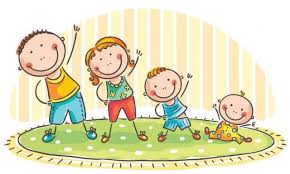 - способны к самостоятельным, точным, ловким движениям, производимым под музыку в группе детей;- способны освоить и правильно реализовать сложно координированные действия при ходьбе на лыжах, катании на коньках, велосипеде и т. п.;- способны выполнять сложно координированные гимнастические упражнения;- способны к координированным движениям пальцев, кисти руки при выполнении бытовых действий, при работе с конструктором, мозаикой, при вязании и т. п.;-  способны к выполнению простых графических движений (вертикальных, горизонтальных линий, овалов, кругов и т. п.);-  способны овладеть игрой на различных музыкальных инструментахЛичностное развитие, самосознание, самооценка-  способны осознавать свое положение в системе отношений со взрослыми и сверстниками-  стремятся соответствовать требованиям взрослых, стремятся к достижениям в тех видах деятельности, которые они выполняют.Мотивы поведения-  интерес к новым видам деятельности;- интерес к миру взрослых, стремление быть похожим на них;- проявляют познавательные интересы;-  устанавливают и сохраняют положительные взаимоотношения со взрослыми и сверстникамиПроизвольность- способны к волевой регуляции поведения;- способны проявить настойчивость, преодолевать трудности;УДАЧИ ВАМ В ШКОЛЕ!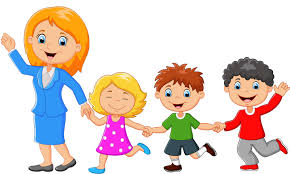              Шевцова Ирина Юрьевна, воспитатель.